Българска асоциация на 
електротехниката и електрониката 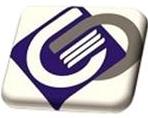 БРАНШ  „ЕЛЕКТРОТЕХНИКА И ЕЛЕКТРОНИКА“ ПРИНОС ЗА ИЗНОСА НА БЪЛГАРИЯ ЗА 2018 Г.	Браншът „Електротехника и електроника“ обхваща изцяло два раздела и един клас от трети раздел на класификатора на икономическите дейности КИД-2008 (NACE rev2):„26 Производство на компютърна и комуникационна техника, електронни и оптични продукти“;„27 Производство на електрически съоръжения“;„29.31 Производство на електронни и електрически части за автомобили“.Източник на информация за оценка на приноса на бранша за износа от България са данните на Националния статистически институт за износа по глави на комбинираната номенклатура на Европейския съюз. Тя е създадена на база на „Хармонизираната система за описание и кодиране на стоките“ на Световната митническа организация. Структурата, наименованията и кодирането в този класификатор се различават от КИД-2008, но практически почти всички продукти на бранш „Електротехника и електроника“ са включени в глава 85 на комбинираната номенклатура, наименувана съкратено 
„85 Електрически машини“. Няколко стоки, произвеждани съгласно КИД-2008 от бранш „Електротехника и електроника“, са включени в друга глава на комбинираната номенклатура „84 Машини, апарати и механизми“. Това са:8418 – Хладилници, фризери и други съоръжения, машини и апарати за охлаждане8470 – Сметачни машини (вкл. касови апарати)8471 – Автоматични машини за обработка на информацияВ табл. 1. е показана стойността на износа по водещите стокови групи и по години от 2007 до 2018 г. Двете стокови групи „61 Облекла трикотажни и плетени“ и „62 Облекла различни от трикотажните“ са обединени. Подреждането е по износа през 2018 г.Табл. 1.  Износ от България общо и водещи стокови групи по години в млн. леваНа фиг. 1. са показани дяловете на водещите стокови групи в общия износ на България през 2018 г. в %. На фиг. 2. е показана диаграма на износа на водещи стокови групи по години в млн. лева.Фиг.1.  Дял от стойността на общия износ през 2018 г. по стокови групи в %Фиг. 2.  Износ от България на водещи стокови групи  по години в млн. леваВодещите продукти в износа на бранша през 2018 г. с кодовете по комбинираната номенклатура и стойността на износа в млн. лева са показани в табл. 2. Включени са продукти с годишен износ над 10 млн. лева.Табл. 2.  Водещи продукти в износа от България на бранш                 „Електротехника и електроника“ през 2018 г. Позициите № 6, 9 и 13 не са включени в сумарните данни за бранша (табл.1, фиг.1 и фиг.2), тъй като за комбинираната номенклатура те са в група 84. Тези продукти се произвеждат от бранш „Електротехника и електроника“ и заедно с тях общият износ на бранша през 2018 г. реално достига стойност 6963 млн. лева и 12,6% от износ на страната.Тенденцията за успешно развитие на експорта на бранш „Електротехника и електроника“ се потвърждава от информацията за двустранна търговия между България и Германия с стоки на група „95 Електрически машини“ по години (табл.3, фиг.3). Износът от тази стокова група към Германия през 2017 г. е 20% от общия износ към всички страни.Табл. 3.    Двустранна търговия между България и Германия с продукти на
                  електротехниката и електрониката в млн. €                  Източник - Федералната статистическа служба на ГерманияФиг. 3.    Двустранна търговия между България и Германия с продукти на
                 електротехниката и електрониката по години в млн. €Износът от България към Германия, водещата икономика в Европейския съюз, нараства през всички години и от 2016 г. надвишава вноса. Водещи продукти в износа са:ХладилнициЕлектрически апарати за напрежение до 1000 VЕлектрически апарати за напрежение над 1000 VКабелни форми за автомобилиЕлектрически табла, панели, конзоли, пултове, шкафовеЕлектрически проводници до 1 000 V Монтирани печатни платкиМикрофони, високоговорители, слушалкиЕлектрически акумулаториБранш „Електротехника и електроника“, представен от стокова група 
„85 Електрически машини“, показва най-значителен прогрес в износа от България. От 2007 до 2018 г. износът на тази стокова група се увеличава 4 пъти от 1,5 млрд. лева до 6 млрд. лева. и от пето място в началото на периода излиза на първо място. Нарастването през всички години е с почти еднакъв темп. Година200720082009201020112012201320142015201620172018Износ общо26427297362288230435396344062343559432344494947186545995524785 Електрически 
     машини14641771178722612945282134213665432347055312602527 Минерални горива38884658289240025302659164065457481742575415496374 Мед и изделия от 
     мед26493125202630404511425144153972398530915043486184 Машини, апарати, 
     механизми19802249156920312676281231493382352437944264447361+62 Облекла общо28702627224323482634253027072793277330102880277410 Житни растения21488568710811366161623731804172720171825202030 Фармацевтични 
     продукти3694535758191048113413091507154715071692170387 Превозни средства
     и части за тях19528832458988284910231093123913941532169973 Изделия от чугун, 
     желязо, стомана5126394065077456927107568269551690167439 Пластмасови 
    изделия606603489612815914108111681291134414901628№Код и съкратено наименования на стокова група
по комбинираната номенклатураМлн. лева1854430   Кабелни форми за автомобили790,528536   Електрически апарати за напрежение до 1000V599,338537   Електрически табла, панели, конзоли, пултове, шкафове553,848542   Електронни интегрални схеми534,758504   Електрически трансформатори, индуктивни бобини и досели436,968418   Хладилници и други съоръжения за охлаждане 419,678507   Електрически акумулатори330,588517   Апарати за комуникация в жични или безжични мрежи300,798471   Автоматични машини за четене и обработка на информация300,5108534   Монтирани печатни платки163,5118516  Електрически водонагреватели и апарати за затопляне на помещения140,6128528   Монитори и прожекционни апарати121,1138470  Сметачни машини, счетоводни машини (касови апарати)118,114854449 Електрически проводници до 1 000 V без части за свързване114,9158543   Електрически машини и апарати със специфична функция110,2168523 Носители за запаметяване на данни чрез полупроводникови елементи73,3178512   Електрически осветителни или сигнализационни апарати71,3188518   Микрофони, високоговорители, слушалки и комплекти от тях66,719854442   Електрически проводници до 1 000 V с части за свързване63,6208501   Електрически двигатели и генератори54,7218531   Електрически апарати за звукова или визуална сигнализация51,5228503   Части за електрически двигатели и генератори51,4238535   Електрически апарати за напрежение над 1000V40,8248532   Електрически кондензатори34,7258525   Предавателни апарати за радиоразпръскване или телевизия34,6268509   Електромеханични уреди с вграден електрически двигател за домакински цели17,4278519   Апарати за записване и възпроизвеждане на звук15,228854470   Кабели от оптични влакна12,9298530   Електрически апарати за сигнализация и контрол на транспортни съоръжения12,6308526   Радари и радионавигационни апарати 12,0Внос / износ
(млн. €)20082009201020112012201320142015201620172018Внос в България 
от Германия253200285343571412468430420484567Износ от България в Германия9399145204219253291363453513574